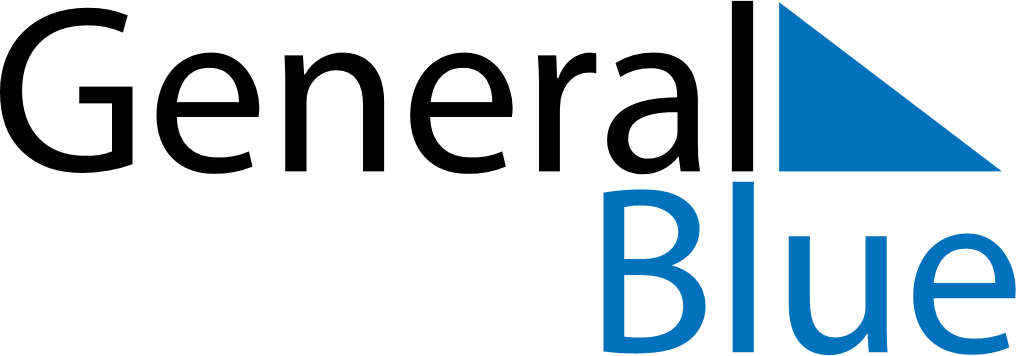 June 2023June 2023June 2023TogoTogoSUNMONTUEWEDTHUFRISAT123456789101112131415161718192021222324Day of the Martyrs252627282930Feast of the Sacrifice (Eid al-Adha)